                                          Cumhuriyet Anadolu Lisesi Öğrenci Pansiyonu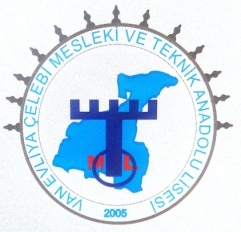 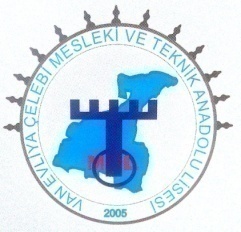 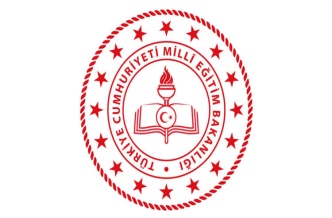 T.C.                                                  İPEKYOLU KAYMAKAMLIĞICUMHURİYETANADOLU LİSESİ2023-2024 EĞİTİM-ÖĞRETİM YILIPANSİYON KAYIT KILAVUZUVAN – 20231Cumhuriyet Anadolu Lisesi Öğrenci PansiyonuİÇİNDEKİLERPansiyona Kayıtla İlgili Genel Açıklamalar	3Parasız Yatılılık İçin Başvuruda Bulunacak Öğrencilerden İstenecek Belgeler	4Başvuru Belgeleri Hazırlanırken Dikkat Edilmesi Gereken Hususlar	5Parasız / Paralı Yatılılık Başvuru Dilekçesi (Form No: 01)	6Ailenin Maddi Durumunu Gösteren Beyanname – EK 1 (Form No: 02)	7Ailenin Maddi Durumunu Gösteren Beyannamenin Doldurulması	8Pansiyon Ön Kayıt Başvuru Bilgi Formu (Form No: 03)…………………………………………………..9Paralı Yatılı Öğrenciler Hakkında Açıklamalar	10Evci – Çarşı İzni Muvafakat Belgesi (Form No: 04)	11Genel İzin Dilekçesi (Form No: 05)	12Pansiyon Demirbaş Eşya Taahhütnamesi (Form No: 08)	13Pansiyon-Veli-Öğrenci Sözleşmesi (Form No: 10)	14Yatılı Öğrencilerin Yanlarında Getirmeleri Gereken Eşyalar (Form No: 09)	17Pazartesi İzin Dilekçesi (Form No: 07)	18Özel Durum İzin Dilekçesi (Form No: 06)	19Sağlık Formu (Form No: 11)	20Pansiyon SMS Mesajlaşma Otomasyon Veli İzin Belgesi (Form No: 12)	21Veli Tayin Belgesi (Form No: 13 )	22Pansiyonda Kalan Öğrencilerin Uymak Zorunda Olduğu Kurallar (Form No: 14)	232Cumhuriyet Anadolu Lisesi Öğrenci Pansiyonu PARASIZ YATILILIK İÇİN BAŞVURUDA BULUNACAK ÖĞRENCİLERDEN İSTENECEK BELGELEROkulumuz Erkek Pansiyonlu olup 2022–2023 eğitim-öğretim yılında boş bulunan Devlet Parasız Yatılı kontenjan sayısı 114 (yüzondört)’ dir. Paralı Yatılı kontenjan sayısı ise erkekler için 114 (On)’ dur. Boş bulunan kontenjanlara şartları taşıyan öğrencilerin ilçe merkezi dışında ikamet eden öğrenciler öncelikli olmak suretiyle okula uzaklık ve eşit mesafe olması durumunda ise ortaokul diploma puanı dikkate alınarak puan üstünlüğüne göre ÖN KAYITLARI yapılacaktır.2022–2023 eğitim-öğretim yılında boş olan Paralı Yatılı yerleştirme işlemi “PARALI YATILI ÖĞRENCİLER HAKKINDA AÇIKLAMALAR” doğrultusunda yapılacaktır.Evrakların aşağıdaki tabloda belirtilen tarihlere kadar eksiksiz doldurularak okul idaresine teslim edilmesi gerekmektedir. Bu tarihe kadar evraklarını teslim etmeyenler sıralamaya dâhil edilmeyecektir.Teslim edilen evraklar üzerinde komisyonca yapılan incelemelerden sonra Devlet Parasız Yatılı ve Paralı Yatılı öğrenciler kendi aralarında öncelikle okula uzaklık ve daha sonra puan sıralamasına göre liste yapılıp pansiyona kesin kayıtları yapılacaktır.ÖNEMLİ NOT:“MİLLÎ EĞİTİM BAKANLIĞINA BAĞLI RESMİ OKULLARDA PARASIZ YATILILIK, BURSLULUK SOSYAL YARDIMLAR VE OKUL PANSİYONLARI YÖNETMELİĞİ”Kontenjan DağılımıMADDE 10- (1) Her yıl tespit edilen parasız yatılılık veya bursluluk kontenjanlarının;%10'u 2828 sayılı Sosyal Hizmetler Kanunu ve 5395 sayılı Çocuk Koruma Kanunu kapsamına giren öğrenciler ile 3713 sayılı Terörle Mücadele Kanunu, 2330 sayılı Nakdi Tazminat ve Aylık Bağlanması Hakkında Kanun veya bu Kanun hükümleri uygulanarak aylık bağlanmasını gerektiren kanunlar, 2453 sayılı Yurt Dışında Görevli Personele Nakdi Tazminat Verilmesi ve Aylık Bağlanması Hakkında Kanun, 2566 sayılı Bazı Kamu Görevlilerine Nakdi Tazminat Verilmesi ve Aylık Bağlanması Hakkında Kanun, 5434 sayılı Türkiye Cumhuriyeti Emekli Sandığı Kanununun mülga 45 inci, 56 ncı, mülga 64 üncü maddeleri ve 65 inci maddesinin birinci fıkrasının (d) bendi ile 5510 sayılı Sosyal Sigortalar ve Genel Sağlık Sigortası Kanununun 47 nci maddesi kapsamında harp veya vazife malulü sayılanların öğrenci olan çocuklarına,%5'i Bakanlığa bağlı resmi okul veya kurumlarda kadrolu veya sözleşmeli olarak çalışan, emekli olan ya da vefat eden öğretmenlerin öğrenci olan çocuklarına,%5'i ailesinin oturduğu yerleşim biriminde ortaokul, özel eğitim ortaokulu veya imam-hatip ortaokulu bulunmayan öğrencilere, ç) %80'i (a), (b) ve (c) bentleri dışındaki diğer öğrencilere ayrılır.MADDE 10 – (4) “Ortaöğretim kurumlarının pansiyonlarında her yıl tespit edilen boş kontenjanın %80’i parasız yatılı, %20’si paralı yatılı öğrencilere ayrılır.”MADDE 10 – (5) “Her yıl tespit edilen boş kontenjanın sınıflar bazında dağılımı; sınıf bazında başvuran öğrenci sayısının, toplam boş kontenjan ile çarpımının toplam başvuran öğrenci sayısına bölümü ile elde edilen sonuca göre yapılır.” DENİLMEKTEDİR.3Cumhuriyet Anadolu Lisesi Öğrenci Pansiyonu PARASIZ YATILILIK İÇİN BAŞVURUDA BULUNACAK ÖĞRENCİLERDEN İSTENECEK BELGELERAşağıda belirtilen evrakların aslının ıslak imzalı olarak 23-26.08.2022  tarihleri arasında elden veya iadeli taahhütlü olarak Müdürlüğümüze ulaştırılması gerekmektedir. Aksi halde başvurular işleme alınamayacaktır.Paralı/Parasız Yatılılık Müracaat Dilekçesi (Form 1 – Okuldan Verilecek)Yatılı okumasına engel olacak bir hastalığının bulunmadığına dair resmi sağlık kuruluşlarından alınacak sağlık raporu. Aile hekiminden alınabilir (Tek Hekim Raporu)Öğrencinin kan grubunu gösteren belgeAile Nüfus Kayıt Örneği. (Vukuatlı Nüfus Kayıt Örneği)İkametgâh BelgesiParasız yatılı veya öğrenim görmek isteyen öğrenci ailesinin maddi durumunu gösterir beyanname EK-1 (Form 2- Okuldan verilecek) (Bu beyannameye ailenin 2021  yılındaki gelirlerinin toplamı yazılacak ve toplam, Ailedeki fert sayısına bölünecektir. Çıkan rakamın  16.080,00  (Onaltıbinseksen) TL ’yi  geçmemesi gerekir.)ÇOK ÖNEMLİ NOT: EK-1 (Form 2) belgesinin nasıl doldurulması gerektiği 8. sayfada açıklamalı olarak belirtilmiştir. Bu konuda çok hata yapılmakta, lütfen formun doğru ve belgelerin eksiksiz olmasına dikkat ediniz, aksi takdirde öğrencinin pansiyon kaydı yapılamayacaktır.Veli ve velinin eşi çalışıyorsa eşinin bakmakla yükümlü olduğu kendi ana-babası ve diğer şahıslarla ilgili tedavi yardım beyannamesi veya mahkeme karar örneği varsa diğer bakmakla yükümlü olduğu şahıslarla ilgili mahkeme karar örneği.Pansiyon Ön Kayıt Başvuru Bilgi Formu (Form 03 – Okuldan Verilecek)2 Adet ön cepheden çekilmiş fotoğrafÖğrencinin nüfus cüzdan fotokopisi.OKULUMUZDAN ve/veya WEB SİTEMİZDEN TEMİN EDİLEBİLECEK BELGELER:https://cumlis.meb.k12.trPansiyon Müracaat DilekçesiPansiyon Ön Kayıt Başvuru Bilgi FormuVeli İzin Muvafakat BelgesiPansiyon Demirbaş Eşya TaahhütnamesiPansiyon - Öğrenci – Veli SözleşmesiEvci-Çarşı, Genel ve Özel Durum İzin DilekçeleriSağlık FormuSMS Mesajlaşma Veli İzin DilekçesiVeli  Tayin BelgesiÖNEMLİ NOTLAR1-	Eksik belge ile yapılan müracaatlar dikkate alınmayacaktır.2-	Usulüne uygun tanzim edilmemiş belgeler kabul edilmeyecektir.       3-  Aile geçim beyannamesinde fert başına düşen yıllık gelir her yıl bütçe kanunda belirtilen miktarı aşmaz.2022 yılı itibarıyla 46000  (kırkaltıbin) TL  dir. Fert başına düşen yıllık geliri bu rakamı geçen öğrenciler sadece PARALI YATILILIK için başvurabilirler. MEB’de öğretmen olup da görevli bulundukları yerde çocuklarının devam edeceği düzeyde okul bulunmayanların çocukları için bu rakama bakılmaz.15/08/2023ZEYNEL ABİDİN AKKUŞ  Okul Müdürü4Cumhuriyet Anadolu Lisesi Öğrenci Pansiyonu BAŞVURU BELGELERİNİ HAZIRLARKEN DİKKAT EDİLECEK HUSUSLAR2023-2024 Eğitim-öğretim yılında okulumuz pansiyonunda parasız yatılı / paralı yatılı olarak kalmak isteyen öğrencilerin başvuru belgelerini hazırlarken dikkat etmeleri gereken hususlar şu şekildedir:Başvuruda istenecek belgeleri (okuldan verilecek formlar hariç) dikkatlice okuyun ve hazırlayın. (Başvuruda istenecek belgeler için bknz Sayfa 4)Parasız yatılılık / paralı yatılılık başvuru dilekçesini doldurunuz ve imzalayınız (Form No: 01)Ailenin maddi durumunu gösteren beyannameyi doldurup imzalayınız. (Form No: 02)Evci – çarşı izni muvafakat belgesini dikkatlice doldurup imzalayınız. Çocuğunuzun sizin dışınızda bir yakınınızda kalmasını istemiyorsanız ilgili kısmı boş bırakın. Ayrıca öğrenci no ve sınıfı bölümlerini de boş bırakın. (Form No: 04)Genel izin dilekçesini dikkatlice doldurup imzalayınız. (Form No: 05)Pansiyon Demirbaş Eşya Taahhütnamesini dikkatlice doldurup imzalayınız. (Form No: 08)Pansiyon-veli-öğrenci sözleşmesini dikkatlice okuyup imzalayınız. (Form No: 10)Yatılı öğrencilerin yanlarında getirmeleri gereken eşyaları çocuğunuz pansiyona yerleşmeden önce hazırlayınız.(Form No: 09)Eğer Pazar günleri ulaşım imkânı olmadığı için çocuğunuzun evci izninden pazartesi sabahları (en geç 07.45’e kadar) gelmesini istiyorsanız pazartesi izin dilekçesini doldurunuz. Aksi takdirde boş bırakınız. (Form No: 07)Özel durumlarda hafta içi çocuğunuz için izin almak istediğinizde ve okula gelme imkânınız olmadığında kullanılmak üzere (sadece 2 kez) izin dilekçelerini sadece imzalayınız. Tarih vs. diğer kısımları boş bırakınız.Bu izni pansiyon müdür yardımcısına telefon etmek suretiyle kullanabilirsiniz. (Form No: 06)Çocuğunuz hastalandığında ve acil hastaneye götürülmesi gerektiği durumlarda sizin sorumluluklarınızı gösteren belgeyi dikkatlice doldurup imzalayınız (Form No: 11)Hafta içi günlerde okula gelemediğiniz durumlarda çocuğunuza izin almak için “SMS sistemine izin mesajınızı yollayınız. Ancak izin mesajı yollandıktan sonra 5 gün içinde dilekçenin aslı okul müdürlüğüne teslim edilmelidir. (Form No: 12)Eğer pansiyondan sorumlu müdür yardımcısının çocuğunuzun eğitim ve öğretimle ilgili iş ve işlemlerle sınırlı olmak üzere velisi olmasını istiyorsanız veli tayin belgesini doldurunuz. (Form No: 12)Pansiyonumuzdaki kuralları, görev ve sorumlulukları içeren pansiyon iç yönergesini okulumuz sitesinden indirip okuyunuz. (Form No: 14)İzin dilekçesi ve öğrencilerin yanlarında getirmeleri gereken eşyaları gösteren belge hariç tüm belgeler eksiksiz olarak hazırlanıp bir yarım kapak dosya ile birlikte pansiyondan sorumlu müdür yardımcısı Bilal EREN’e teslim edilecektir. Eksik evrakla yapılan başvurular geçersizdir.5 Cumhuriyet Anadolu Lisesi Öğrenci Pansiyonu PARASIZ YATILILIK BAŞVURU DİLEKÇESİ	Form No: 01İPEKYOLU CUMHURİYET ANADOLU LİSESİ MÜDÜRLÜĞÜNELiselere Geçiş Sınavı Sonucunda okulunuza kayıt hakkı kazanan Velisi bulunduğum  …………………….  T.C kimlik nolu ………….Sınıf öğrencisi ……………..… ..……………….……………’ın okulunuza ait pansiyonda Paralı / Parasız Yatılı olarak kalmasını istiyorum. Pansiyon için gerekli olan belgeler, müdürlüğünüzce oluşturulacak komisyonca değerlendirilmesi için ekte sunulmuştur. Pansiyon kontenjanı dâhilinde yapılacak değerlendirme sonucunda, komisyonun vereceği karara uyacağımı ve herhangi bir itirazda bulunmayacağımı taahhüt ediyorum.Gereğini bilgilerinize arz ederim.…..../….../ 2023………………………….....Öğrenci Velisi Adı/Soyadı - İmza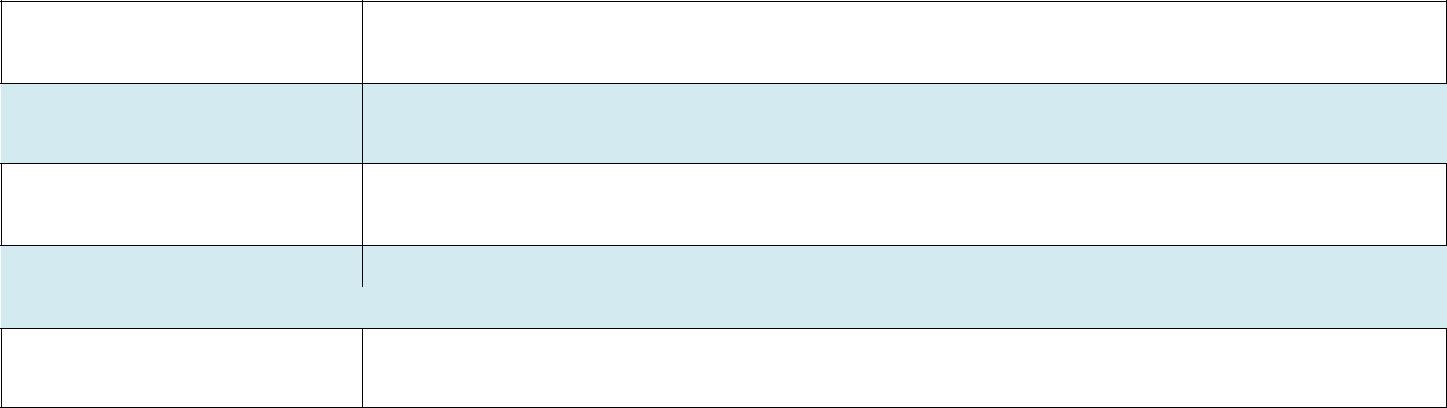 Ev Adresiİş Adresi (Varsa)Ev Telefonu (Varsa)İş Telefonu (Varsa)Cep TelefonuEKLER:EK 1: “Yatılı okumasına engel olacak bir hastalık bulunmamaktadır” ibaresi yazılı sağlık raporu ve Kan grubunu gösteren belgeEK 2: Nüfus Kayıt Örneği( e-devlet çıktısı olabilir)EK 3: Öğrenci Ailesinin Maddi Durumunu Gösterir Beyanname (EK-1)EK 4: Öğrencinin Nüfus Cüzdanı ve FotokopisiEK 5: 2 Adet Vesikalık Fotoğraf6Cumhuriyet Anadolu Lisesi Öğrenci PansiyonuPARASIZ YATILI VEYA BURSLU OLARAK ÖĞRENİM GÖRMEK İSTEYEN ÖĞRENCİ AİLESİNİNMADDİ DURUMUNU GÖSTERİR BEYANNAME (EK–1)	Form No: 02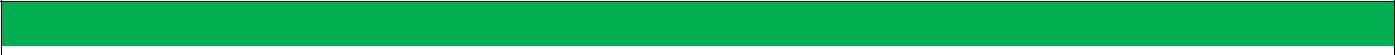 ÖĞRENCİ VELİSİNİNAdı SoyadıÖğrenciye Yakınlık Derecesiİşi ve İşyeriAylık geliri (serbest meslek sahibi ise; vergi dairesinin adı,adresi ve hesap numarası belirtilen, basit ya da gerçek usuldevergiye bağlı olan mükelleflerin bir önceki  yıla ait  gelirvergisi matrahını) gösterir belge.(Bir önceki yıla ait gelir vergisi matrahını gösterirbelgedeki miktar göz önünde bulundurularak bir öncekimali yılda tespit edilen limit baz alınarak hesaplanır.)Kamuda	çalışıyor	ise;	resmi	makamlardan,	kurumsaymanlığı ve diğer yetkili kurumlardan alınacak maaşbordrosu örneği.Eşi çalışıyor ise işi ve aylık kazancı (vergi dairesi, kurumsaymanlığı ve diğer yetkili kurumlardan alınacak aylık gelirdurumunu) gösterir belge.Ailenin diğer gelirleriAilenin yıllık gelir toplamıAile reisinin bakmakla yükümlü olduğu fertlerin sayısı veyakınlık dereceleri (fertler açık olarak yazılacak, aile nüfuskayıt	örneği, velinin	ve	çalışıyorsa	eşinin	bakmaklayükümlü olduğu ana, babası ve diğer şahıslarla ilgili tedaviyardımı beyannamesi veya mahkeme kararı örneği).Aile net yıllık gelir toplamının fert başına düşen yıllık tutarı(ailenin net yıllık toplam geliri, ailedeki fert sayısınabölünerek hesaplama yapılacaktır).Aile maddi durumumun yukarıdaki beyannamede belirttiğim şekilde olduğunu beyan eder, velisi bulunduğumEvliya Çelebi Mesleki ve Teknik Anadolu  ...... sınıfı öğrencilerinden ........................................................... oğlu...........no’lu ..............................................................................’ın  2022 yılında devlet parasız yatılılık olarak okulunuz pansiyonunakabulünü arz ederim (*)....... /…./2023Velinin Adı SoyadıİmzasıBaşvuran öğrencininAdı - Soyadı	:Adresi	:EKLER:Yetkili kurumlardan alınacak maaş bordrosu veya vergi dairelerinden alınacak vergiye esas vergi matrahını gösterir belge.Aile nüfus kayıt örneğiVelinin ve çalışıyorsa eşinin bakmakla yükümlü olduğu kendi anne-babası ile ilgili tedavi yardım beyannamesi veya mahkeme kararı örneği, varsa diğer bakmakla yükümlü olduğu şahıslarla ilgili mahkeme kararı örneği ve kontenjanla ilgili belgeler.Bu belge; başvuru, kayıt-kabul ve iptal işlemlerinde kullanılacaktır. (5, 19 ve 39. maddeler)7Cumhuriyet Anadolu Lisesi Öğrenci PansiyonuAİLENİN MADDİ DURUMUNU GÖSTERENBEYANNAMENİN (EK-1) DOLDURULMASIA-Memur çocukları:1 OCAK 2021 ile 31 Aralık 2021 tarihleri arasında bağlı olduğunuz KURUMDAN ALINACAK bir yıllık gelirinizi gösterir belge (Maaş, ek ders, döner sermaye, ikramiye, nafaka vs hepsi yazılacaktır.) Her bir ay için ayrı bordro çıkartılması ve onaylatılması gerekmektedir. (Anne-Baba çalışıyorsa her ikisi için ayrı olacaktır)B-İşçi çocukları:1 OCAK 2021  ile 31 Aralık 2021  tarihleri arasında bağlı olduğunuz MUHASEBE bürosuna onaylatılıp alınacak bir yıllık gelirinizi gösterir belge. (Anne-Baba çalışıyorsa her ikisi için ayrı ayrı olacaktır.)C-Emekli çocukları:1 OCAK 2021 ile 31 Aralık 2021 tarihleri arasında MAAŞ ALDIĞINIZ BANKADAN aylar itibariyle maaş dökümünüzü gösterir belge. (Anne-Baba emekliyse her ikisi için ayrı ayrı olacaktır.)D-Esnaf çocukları:1- Sosyal güvenlik kurumuna kayıtlı olmayıp maaş almadığına dair belge (Anne ve baba için ayrı ayrı yapılacak)2- Serbest meslek sahibi ise; vergi dairesinin adı, adresi ve hesap numarası belirtilen, basit ya da gerçek usulde vergiye bağlı olan mükelleflerin bir önceki yıla ait (2021 yılı) gelir vergisi matrahını gösteren onaylı belge. (Anne-Baba esnafsa her ikisi için ayrı ayrı olacaktır.)E-Çiftçi çocukları:1- Sosyal güvenlik kurumuna kayıtlı olmayıp maaş almadığına dair belge (Anne ve baba için ayrı yapılacak;)2- Tarım Müdürlüğünden Çiftçi Kayıt Sisteminde (ÇKS) ailenin bir yıllık gelir durumunu gösterir tarımsal gelir raporu (2021Yılı)(Anne-Baba çiftçiyse her ikisi için ayrı ayrı olacaktır.)F-Herhangi bir işiniz yoksa:Anne ve baba için ayrı ayrı yapılacak;1- Sosyal güvenlik kurumuna kayıtlı olmayıp maaş almadığına dair belge2- Maliye ye gidilip: Vergi mükellefi olmadığınıza dair belge alınacak3- Tarım Müdürlüğüne gidilip, Çiftçi Kayıt Sisteminde (ÇKS) Üzerine kayıtlı herhangi bir şey bulunmamaktadır şeklinde belge.Yukarıdaki ibareleri taşıyan yazılar alındıktan sonra aşağıdaki şekilde muhtara gidilip Ek-1 Belgesi tasdik edilecektir. Mahalle muhtarı Ek-1 belgesinin Gelirler bölümüne; Yukarıda adı soyadı yazılı kişi ………….olarak serbest işyapmakta olup 2021  yılı yıllık geliri ……………….…TL dir, diyerek tasdikleyecektir.NOT: SGK, Vergi Dairesi ve Tarım İl Müdürlüklerinden yapacağınız belge başvuru sorgulaması için belge talep dilekçesini okuldan alabilirsiniz.ÖNEMLİ NOT:“MİLLÎ EĞİTİM BAKANLIĞINA BAĞLI RESMİ OKULLARDA PARASIZ YATILILIK, BURSLULUK SOSYAL YARDIMLAR VE OKUL PANSİYONLARI YÖNETMELİĞİ”Maddi durum tespiti ve araştırmasıMADDE 5 – (3) “Kayıt kabul sürecinde ve ihtiyaç duyulduğunda öğrencinin başvuru yaptığı yıl itibariyle ek-1’de yer alan Öğrenci Ailesinin Maddi Durumunu Gösteren Beyanname ve ekleri, öğrencilerin öğrenim gördükleri okul müdürlüğünce ilgili kurum ve kuruluşlardan araştırılır. Bu araştırma sonucuna göre Beyannamede belirtilen fert başına düşen yıllık gelir tutarı, içinde bulunulan mali yılda belirtilen limitten fazla ise öğrencinin başvurusu, parasız yatılılık veya bursluluk hakkı iptal edilir. Öğrenci velisi hakkında hukuki işlem yapılmak üzere durum ilgili makamlara bildirilir.” DENİLMEKTEDİR.8Cumhuriyet Anadolu Lisesi Öğrenci PansiyonuCumhuriyet Anadolu Lisesi Öğrenci Pansiyonu PARALI YATILI ÖĞRENCİLER HAKKINDA AÇIKLAMALARMİLLÎ EĞİTİM BAKANLIĞINA BAĞLI RESMİ OKULLARDA PARASIZ YATILILIK, BURSLULUK SOSYAL YARDIMLAR VE OKUL PANSİYONLARI YÖNETMELİĞİMadde 51 - Paralı yatılı öğrencilerden her yıl Bütçe Kanunu ile tespit edilen ücret alınır. Parasız yatılı öğrencilerin pansiyon ücretleri ise aynı miktar üzerinden Devletçe karşılanır.Madde 4 (5)-Ç- Ailenin bir önceki mali yıla ait yıllık gelir toplamından fert başına düşen net miktarın, içinde bulunulan mali yılın merkezi yönetim bütçe kanununda belirtilen Millî Eğitim Bakanlığı okul pansiyon ücretinin en azının dört katını geçmemesi kaydıyla maddi imkânlardan yoksun bulunmak. Madde 51 (2) - Paralı yatılı öğrencilerden ücretler ilk taksit öğrencinin pansiyona kayıt olduğu gün, ikinci üçüncü ve dördüncü taksitler ise Kasım, Şubat ve Nisan aylarının son iş gününe kadar olmak üzere dört taksitle alınır. Taksitini zamanında ödemeyen öğrencinin paralı yatılı öğrencilikle ilişiği kesilir.Madde 51 (3) - Eğitim yılı devamınca paralı öğrenci alınabilir. Herhangi bir taksit devresinde pansiyona kabul olunan öğrenci, taksitinin tamamını ödemek zorundadır. Bir taksit devresi içinde pansiyonla ilişiğini kesen öğrenciye bu devreye ait taksit geri verilmez.Madde 51 (4) - Bir pansiyondan diğer bir pansiyona nakleden öğrencinin önceki okulunca alınan taksit miktarı nakil olduğu okul pansiyonu taksitine sayılır. Naklettiği okulun pansiyon ücreti evvelki pansiyon ücretin-den fazla ise bu takside ait fark alınır. Eksik ise fark geri verilmez.*Aile gelirinin aile fertlerine düşen yıllık gelir miktarı 46000  (kırkaltıbin) TL  ’den fazla ise öğrenciniz paralı yatılı olarak öğrenimine devam edecektir.NOT: Bu tarihler sonunda taksitini ödemeyen paralı yatılı öğrencinin pansiyonla ilişiği kesilir.Paralı yatılı öğrencilerin pansiyon taksitleri mal müdürlüğüne ödenerek tarafımıza makbuzu iletilecektir.Paralı Yatılı öğrencilerimizin pansiyon taksitleri ödeme planı yukarıya çıkarılmıştır.         15/08/2023ZEYNEL ABİDİN AKKUŞ  	Okul Müdürü10Cumhuriyet Anadolu Lisesi Öğrenci Pansiyonu EVCİ-ÇARŞI İZNİ MUVAFAKAT BELGESİ	Form No: 04CUMHURİUET ANADOLU LİSESİMÜDÜRLÜĞÜNEVelisi bulunduğunuz aşağıda kimlik bilgileri yazılı CUMHURİYET ANADOLU LİSESİ PANSİYON öğrencisi 2022-2023 öğretim yılı boyunca ve öğrenimine yatılı olarak devam ettiği diğer yıllarda çeşitli izinlere gönderilecektir. Ara tatil,Sömestr ve yaz tatilinin yanı sıra, yılbaşı, bayram izni gibi çok kısa süreli izinlerde ve öğrencinizin rahatsızlığı sebebiyle raporlu olduğu durumlarda (Şayet okul idaresi izne çıkmasını uygun görür ise) öğrencinizin gitmesine izin verdiğiniz EVCİ İZİN ADRES(ler)ini belirterek imzalayınız ve okul idaresine teslim ediniz. Öğrenciniz burada belirttiğiniz adres(ler) dışında hiçbir adrese evci iznine gönderilmeyecektir.ÖĞRENCİNİN :ADI VE SOYADI :……………………………………..OKUL NO             :…………………………………….. SINIFI                  :……………………………………..EVCİ İZNİ:Öğrencimin hafta sonu, yaz, sömestr, ara tatil,bayram, yılbaşı tatillerinde ve rahatsızlığı sebebiyle raporlu olduğu durumlarda (Şayet okul idaresi izne çıkmasını uygun görür ise) iznini aşağıda belirttiğim ikamet adresimde ve birinci derece yakını …………..................................................... ……………… .......................................................’nin yanında (2.ADRES İSTEĞE BAĞLIDIR- BELİRTMEYEBİLİRSİNİZ) geçirmesine muvafakat ediyorum.ÇARŞI İZNİ: Velisi bulunduğum öğrenci ihtiyaçlarını karşılamak üzere izin almak kaydıyla ÇARŞI İZİNLERİNE hafta içi (Salı-Perşembe) 15.30-17.00 arası ve hafta sonu (Cumartesi-Pazar) 08.30-17.30 arası VAN il merkezine yalnız başına çıkıp gelebilir. Her türlü sorumluluk bana aittir.Yukarıda kimliği yazılı velisi bulunduğum öğrenciniz...................................................’nin evci ve çarşı izindurumunu belirtmiş bulunmaktayım. Evci ve Çarşı izinlerine yalnız gidebilir doğacak her türlü sorumluluk bana aittir.Gereğini arz ederim......./......./2023............................................................ÖĞRENCİ VELİSİ ADI / SOYADIİmza11Cumhuriyet Anadolu Lisesi Öğrenci Pansiyonu GENEL İZİN DİLEKÇESİ	Form No: 05CUMHURİYET ANADOLU LİSESİ MÜDÜRLÜĞÜNEÖğrencininAdı ve Soyadı :....................................................................Sınıf ve No	:....................................................................Yukarıda adı, soyadı ve sınıf no’su belirtilen velisi bulunduğum, Okulunuz YATILI öğrencisinin, okulunuzdaki öğrenimi süresince aşağıda belirtilen hususlarla ilgili her türlü muvafakat veriyor ve öğrencinin tüm sorumluluğunu kabul ediyorum.1-Öğrenim süresince okulun düzenlediği her türlü gezi, gözlem ve inceleme için.2- Okulca düzenlenen her türlü antrenman, müsabakalar, yarışmalar ve laboratuvar çalışmaları için,3- Hafta sonları evci, çarşı izni ve dershane izni için okuldan ayrılması için,4- Hafta içi dersler zamanı ve ders dışı zamanlarda verilecek her türlü izinler için,5- Yarıyıl dinlenme tatili, bayram tatili ve benzeri her türlü tatillerde okuldan ayrılabilmesi için,6- Disiplin cezası sebebiyle okuldan eve gelebilmesi için,7- Dershane izni alan öğrencilerin, dershaneye gidiş, dönüşleri yalnız yapabilmesi için,İzin Veriyor Ve Her Türlü Sorumluluğu Kabul Ediyorum......./......./2023ÖĞRENCİ VELİSİ ADI / SOYADI……………………………………………İMZA12Cumhuriyet Anadolu Lisesi Öğrenci Pansiyonu                      PANSİYON DEMİRBAŞ EŞYA TAAHHÜTNAMESİ	Form No: 08CUMHURİYET ANADOLU LİSESİMÜDÜRLÜĞÜNE2023-2024 Eğitim-öğretim yılı ................ sınıfı ............... no’lu yatılı öğrenciniz ......................................................................’nin velisi olarak çocuğumun kendisine, odasına vegenel kullanımına verilmiş olan aşağıda cinsi, miktarı ve nitelikleri yazılı demirbaş eşyaları sağlam olarak pansiyondan sorumlu müdür yardımcısından teslim aldık.İlgili müdür yardımcısına sağlam olarak teslim etmeyi, demirbaş eşyada meydana gelebilecek zarar ve ziyanı tespit olunan o günün rayiç bedeli üzerinden ödemeyi ve aynı olarak yerine koymayıÖğrencinin Adı SoyadıVelinin Adı Soyadı     Bilal EREN…………………………… İmzası…………………………İmzasıPansiyon Md. Yrd.UYGUNDUR.…./…../2023ZEYNEL ABİDİN AKKUŞOkul Müdürü(Sene sonunda bu tutanak yetkili kişilerce imzalandıktan sonra öğrenciye verilir.)13Cumhuriyet Anadolu Lisesi Öğrenci Pansiyonu Form No: 10CUMHURİYET ANADOLU LİSESİ ÖĞRENCİ PANSİYONU VELİ-ÖĞRENCİ-PANSİYON SÖZLEŞMESİPansiyon-veli iş birliği, öğrenci başarısını artıran önemli faktörlerden biridir. Güvenli ve düzenli bir pansiyon ortamının sağlanmasında veli katılımının rolü büyüktür.Veli katılımının öncelikli amacı, pansiyonun eğitim etkinliklerini yönlendiren pansiyon personeline destek olmak, çalışmalara meslekleri ve yeterlilikleri doğrultusunda farklı düzeylerde katkılarını sağlamak, pansiyon ve ev arasında sıkı bağlar kurarak öğrencinin eğitim sürecine katkıda bulunmaktır.Bu sözleşme; veliyi ve öğrenciyi pansiyon işleyişi, kuralları, öğrencilere ve velilere sağlayacağı imkânlar ve tarafların karşılıklı hak ve sorumlulukları konusunda bilgilendirmek amacıyla hazırlanmıştır.DAYANAK MADDELERİ:Millî Eğitim Bakanlığına Bağlı Okul Pansiyonları YönetmeliğiEvliya Çelebi Mesleki ve Teknik Anadolu Lisesi Pansiyonu İç YönergesiMili Eğitim Bakanlığı Okul Pansiyonları KanunuÖğretmenler Kurulu Kararları(1) PANSİYON YÖNETİMİNİN HAKLARIMili Eğitim Bakanlığı Okul Pansiyonları Kanununda ifadesini bulan tüm haklara sahiptir.Pansiyon yönetimi, gerekli gördüğü durumlarda öğrencinin odasını değiştirme hakkına sahiptir.Pansiyon yönetimi ve çalışanları saygı görme hakkına sahiptir.Pansiyon içinde öğrenci ve öğrenci velilerine çeşitli sorumluluklar verme hakkına sahiptir.Öğrencilerin pansiyonu ilgilendiren çeşitli konularda öğrenci velilerinden bilgi alma hakkına sahiptir.Öğrenci ve öğrenci velilerinin yasal yükümlülüklerini yerine getirmeyen tutumlarında yasal yaptırımlar uygulama yetkisine sahiptir.Pansiyon yönetimi öğretmen kurul kararlarını uygulama yetkisine sahiptir.Pansiyonda alınan tüm kararlara ve pansiyon kurallarına uyulmasını istemek.Öğrencilerden velilerden imzalanan sözleşmeye uygun davranmalarını istemek.(2) PANSİYON YÖNETİMİNİN SORUMLULUKLARIÖğrencilerin psikolojik, fiziksel ve sosyal gelişimlerini destekleyecek ortamı sağlamak.Pansiyon olumlu bir kültür yaratmak.Pansiyonun güvenilir ve temiz olmasını sağlamak.Öğrenci, veli ve çalışanlar arasında hiçbir nedenden dolayı ayrım yapmamak.Eğitim ve öğretim sürecini pansiyon duvarlarıyla sınırlamamak.Öğrencilerin ve pansiyon çalışanlarının kendilerini ve fikirlerini ifade edebilecekleri fırsatlar yaratmak.Öğrenciler için iyi bir model olmak.Pansiyonun ve öğrencinin ihtiyaçları doğrultusunda sürekli gelişmek.Pansiyon işleyişine ait kararların ve kuralların uygulanmasını takip etmek.Pansiyonda barınan öğrencilerin ve çalışanların ihtiyaçlarını belirleyerek giderilmesi için çözümler üretmek.Pansiyonun işleyişi ve yönetimi konusunda ilgili tarafları düzenli aralıklarla bilgilendirmek.Veli ve öğrenci hakkında ihtiyaç duyulan bilgileri toplamak, değerlendirmek, sonuçlarını ilgililerle paylaşmak ve gizliliğini sağlamak.Pansiyon ve çevresinde şiddet içeren davranışlara kesinlikle izin vermemek.14Cumhuriyet Anadolu Lisesi Öğrenci Pansiyonu (1) ÖĞRENCİNİN HAKLARIDüşüncelerini özgürce ifade etme.Güvenli ve sağlıklı bir pansiyon ortamında bulunma.Bireysel farklılıklarına saygı gösterilmesi.Kendisine ait değerlendirme sonuçlarını zamanında öğrenme ve sonuçlar üzerindeki fikirlerini ilgililerle tartışabilme.Kendisine ait özel bilgilerin gizliliğinin sağlanması.Pansiyonun işleyişi, kuralları, alınan kararlar hakkında bilgilendirilme.Pansiyon kurallarının uygulanmasında tüm öğrencilere eşit davranılması.Kendini ve diğer öğrencileri tanıma, kariyer planlama, karar verme ve ihtiyaç duyduğu benzer konularda danışmanlık alma.Akademik ve kişisel gelişimini destekleyecek etkinliklere katılma.Pansiyon yönetiminde temsil etme ve edilme.11.Temiz düzenli pansiyon ortamında bulunma.12.Hijyenik şartlara uygun beslenme.13.Sağlık koşullarına uygun bir yatakhanede barınma.14.Şartları uygun etüt yerlerinde ders çalışma.Aylık yemek tabelasının belirlenmesinde görüş belirtme.Aynı sınıf ve okul türünden olmak kaydıyla oda arkadaşını seçebilme.B.  (2) ÖĞRENCİNİN SORUMLULUKLARIÖğrenci pansiyon kanunu, pansiyon iç yönergesi ve pansiyon yönetimi tarafından kendisine verilmiş sorumlulukları yerine getirir.Öğrenci, kendisine ve odasına ve genel anlamda kullanımına verilmiş demirbaş ve yoğaltım malzemelerini (ranza, dolap, çalışma masası, nevresim takımı, yastık, battaniye, sandalye, perde, mutfak malzemesi, çamaşır makinesi, ütü, ütü masası, elektrik süpürgesi, TV, bilgisayar, kapı vb.) korumak ve zararı halinde tazmin etmek mecburiyetindedir.Öğrenci, pansiyonda barınan tüm arkadaşları ile iyi geçinmek zorundadır. Alt-üst öğrencilerle, siyasi, dini ve karşı cins öğrencilerle, sürtüşmelere, genel ahlaka aykırı tutum ve davranışlara girecek hâl ve hareketlerden kaçınır.Öğrenci, zararlı alışkanlıklardan kaçınır. Sigara ve alkol hiçbir şekilde pansiyon içinde ve çevresinde kullanılamaz. Aksi takdirde ilgili yasal yaptırımlar uygulanır.Öğrenci, pansiyona, giriş, çıkış, çarşı ve evci izin, yatış ve kalkış saatlerine uymak mecburiyetindedir.Öğrenci kendisine verilen nöbetlerine vaktinde gelir, görevini titizlikle yerine getirir. Kendisine verilen resmi evrakı eksiksiz tutar ve nöbetinin bitiminde genel belletmene teslim eder.Öğrenci pansiyon müdür yardımcısı ve okul müdüründen izin almadan pansiyonu terk edemez.Öğrenci evci iznini velisinin beyan ettiği adres dışında geçiremez.Öğrenci sağlık sorunlarını ivedilikle ilgili kişilere bildirir.10.Öğrenci etüdü olumsuz yönde etkileyecek davranışlardan itina ile kaçınır.11.Öğrenci, kesici, delici, yaralayıcı ve öldürücü aletleri hiçbir şekilde pansiyona sokamaz. Bu öğrencilerin pansiyonla ilişiği kesilir.12.Öğrenci, hiçbir şekilde bölücü, etnik ayrım yapan siyasi, müstehcen ve dini yayınları pansiyona sokamaz. Öğrencinin pansiyonla ilişiği kesilir.13.Öğrenci pansiyon durumu ile ilgili bilgileri doğru bir şekilde velisine bildirmek zorundadır.14.Öğrenci israfa yol açacak davranışlardan kaçınır.15.Öğrenci, tüm pansiyon çalışanlarına saygılı olmak zorundadır.16.Öğrenci, sağlık kuruluşları tarafından kendisine yazılan ilaçları belletmene teslim edip gözetim altında almak zorundadır.17.Öğrenci, pansiyonla ilgili öğretmen kurulu kararlarına ve belletmen öğretmen toplantı kararlarına uymak zorundadır.Velisi tarafından evci izni almış öğrenciler Cuma günü törenden sonra evlerine gidebilirler. Bunun için, Perşembe akşam etüdünde evci izin defterini doldurmuş olmaları şarttır.Raporlu öğrenciler bizzat velileri tarafından okuldan alınır ya da velilerinin sorumluluğu üstlenen dilekçeleriyle evlerine gönderilirler.Odalarda (telefon, masa lambası hariç) her türlü elektrikli alet kullanımı yasaktır.15Cumhuriyet Anadolu Lisesi Öğrenci Pansiyonu Yataklar bizzat öğrenciler tarafından düzenli olarak her gün yapılacaktır.Odada ortada eşya olamayacak, eşyalar dolaplara konulacak, fazlalıklar ise kat ofisine bırakılacaktır.Dolap üstlerine eşya ve bavul konulmayacak, dolapta olmayan her türlü eşya bavul odasına konulacaktır.Odalarda duvarlara, kapıya, dolap, ranza ya da kitaplıklara poster, fotoğraflar vb. şeyler asılmayacaktır.Ayakkabılar kat girişindeki ayakkabılıklara konulacaktır.Odada kesinlikle hiçbir yiyecek bulundurulmayacaktır.Etüt salonu, etüt saatleri içinde bireysel ders çalışma yeridir. Etüt bittikten sonra ya da önce birlikte ders çalışma mekânı olarak kullanılabilir. Etüt esnasında birlikte ders çalışmak, sohbet etmek, müzik çalar dinlemek, cep telefonu kullanmak, etütte istenen kütüphane sessizliğini ve dikkatini bozacak her türlü davranış yasaktır.(1) VELİNİN HAKLARIÖğrenci velisi, öğrencisinin pansiyonla ilgili durumlarında bilgi alma hakkına sahiptir.Öğrenci velisi pansiyonda saygılı bir şekilde karşılanma hakkına sahiptir.Öğrenci velisi pansiyonun işleyişi ile ilgili düzenli bilgi alma hakkına sahiptir.Öğrenci velisi pansiyona yaptığı ayni ve nakdi yardımları ile ilgili bilgi ve belge alma hakkına sahiptir.Öğrenci velisi, dilediği zaman öğrencisini ziyaret etmeye izin belgesi almak koşulu ile öğrencisini dışarı çıkarma hakkına sahiptir.(2) VELİNİN SORUMLULUKLARIÖğrenci velisi öğrencisi ilgili önemli bilgileri (sağlık, kişilik, eğitim) pansiyon yönetimine vaktinde bildirmek mecburiyetindedir.Öğrenci velisi, acil sağlık kuruluşuna götürülen öğrencisinin taksi ücretini öder.Adres değişikliklerini vaktinde pansiyon ve okul yönetimine yazılı bildirir.Evci çıkan öğrencisini pazar günü akşam yemeğinden yarım saat önce pansiyonda olacak şekilde pansiyona gönderir. Özel durumlarda telefonla bildirir, yazılı belgesini okul ve pansiyona ulaştırır. Ulaşım vb. güçlükler nedeniyle pazar günü pansiyona gelemeyecek öğrenciler için pansiyon yönetimine dilekçe verir.Öğrenci velisi, öğrencisinin pansiyonda vereceği zararları tazmin etmek zorundadır.Öğrenci velisi her dönemde 2 defa olmak üzere öğrencisini ziyarete gelmek mecburiyetindedir.Öğrenci velisi, öğrencisinin fiziksel, ruhsal ve eğitim gelişimini takip etmek zorundadır.Öğrenci velisi, kayıtta öğrencisin kullanacağı malzemeleri (terlik, askılık vb.) almak zorundadır.10.Öğrenci velisi pansiyon ve okul yönetimine, öğretmen ve diğer çalışanlara saygılı davranmak zorundadır.11.Öğrenci velisi, okul ve pansiyonun çağrılarına, görüşme taleplerine olumlu yanıt vermelidir.12.Öğrenci velisi, pansiyonla ilgili öğretmenler kurulu kararlarına ve belletmen öğretmen toplantı kararlarına uymak zorundadır.13.Öğrenci velisinin çocuğuna izin vermek gibi bir yetkisi yoktur ancak izin talep edebilir.Bu sözleşme ile öğrencimiz kurallar konusunda bilgilendirilmiş velilerimiz de sözleşmenin şartlarına uymayı kabul etmiş demektir.Cumhuriyet Anadolu Lisesi Öğrenci Pansiyonu Form No: 09YATILI ÖĞRENCİLERİN YANLARINDA GETİRMELERİ GEREKEN EŞYALARYatılı öğrencilerin okula gelirken aşağıda cins ve sayıları belirlenmiş olan araç, gereç ve eşyaları yanında getirmesi ve bu eşyaları kendilerine verilen dolaplara yerleştirmesi gerekecektir.Pijama – Terlik – Çorap – Havlu - İç Çamaşırı - Diş Fırçası - Diş MacunuAyakkabı BoyasıBanyo İçin Şampuan - El Havlusu – Banyo Havlusu - Dolap Askısı (En az 6 adet)Okul Ayakkabısı – Beden Eğitimi Dersi İçin Spor Ayakkabı - EşofmanÇamaşır Yıkama Filesi617Cumhuriyet Anadolu Lisesi Öğrenci Pansiyonu PAZARTESİ İZİN DİLEKÇESİ	Form No: 07CUMHURİYET ANADOLU LİSESİ MÜDÜRLÜĞÜNEOkulunuz	öğrencilerinden	…..….sınıfı,	…..….no’lu.…………………………………’ninvelisiyim.  ……………  ili  ……………………..  ilçesi  ……………………………………. Köyü- mahallesinde ikamet etmekteyim. Pazar günleri Van merkeze herhangi bir ulaşım aracı olmadığından çocuğumun evci izinlerinden Pazartesi sabahı (07.45’e kadar) dönmesini istiyorum. Bu durumdan doğabilecek her türlü sorumluluğu kabul ediyorum.Gereğini arz ederim..../…/2023...........................................ÖĞRENCİ VELİSİ ADI / SOYADIİmza18Cumhuriyet Anadolu Lisesi Öğrenci Pansiyonu ÖZEL DURUM İZİN DİLEKÇESİ	Form No: 06CUMHURİYET ANADOLU LİSESİ MÜDÜRLÜĞÜNEOkulunuz öğrencilerinden …..….sınıfı, …..….no’lu ……………………………………’ninvelisiyim.	Çocuğumun	…./…../.......	-	…../...../.......	tarihleri	arasında	Ortaöğretim	KurumlarıYönetmeliğinin 36/7. Madde hükmüne göre belirtilen tarihler süresince tüm sorumluluğu şahsıma ait olmak üzere, hem okuldan hem de pansiyondan izinli sayılmasını istiyorum.Gereğinin yapılmasını arz ederim.….../…../…..............................................Velinin Adı-Soyadıİmza19Cumhuriyet Anadolu Lisesi Öğrenci Pansiyonu SAĞLIK FORMU	Form No: 11Sayın Veli,2023-2024 Eğitim-öğretim yılında ve çocuğunuzun öğrenimine devam ettiği diğer yıllarda beklenmeyen sağlık problemlerine anında ve en doğru şekilde müdahale edebilmek amacıyla sağlık formunu imzalamanızı rica ederiz.CUMHURİYET ANADOLU LİSESİ MÜDÜRLÜĞÜNEAcil durumlarda, velisi bulunduğum yatılı öğrenciniz …..……………..……………………..’ınherhangi bir devlet hastanesine kaldırılması ve oluşacak her türlü masraflarının tarafımdan karşılanmasını kabul ve taahhüt ediyorum.(Acil olmayan durumlarda öğrencilerimiz refakatçi verilmeden aile hekimine yönlendirilmektedir.)Veli Adı veSoyadı:İmza:Cep Telefonu:Tarih: .…../….../202320Cumhuriyet Anadolu Lisesi Öğrenci Pansiyonu VELİ TAYİN BELGESİ	Form No: 13CUMHURİYET ANADOLU LİSESİ MÜDÜRLÜĞÜNE          Yatılı olarak öğrenim gören okulunuz ………..………… sınıfından ….…………. no’lu kızım/ oğlum……………………........................…………’ın  Ortaöğretim  Kurumları  Yönetmeliğinin  34.  Madde hükmüne göre Pansiyon Müdür Yardımcısının velisi olmasını istiyorum.Gereğini bilgilerinize arz ederim.…. /.… /2023..........................................................Veli Adı SoyadıİmzaAdres:Tel:AÇIKLAMA:MİLLİ EĞİTİM BAKANLIĞI ORTA ÖĞRETİM KURUMLARI YÖNETMELİĞİ Öğrenci VelisiMADDE 34Öğrenci velisi, öğrencinin anne, baba veya yasal sorumluluğunu üstlenen kişi olup eğitim ve öğretim süresince her öğrencinin bir velisi bulunur.Pansiyonlu okullarda yatılı öğrencilerin eğitim ve öğretimle ilgili iş ve işlemleriyle sınırlı olmak üzere, velinin yazılı iznine bağlı olarak okul yöneticilerinden birisi öğrenci velisi olarak ilişkilendirilir.21Cumhuriyet Anadolu Lisesi Öğrenci Pansiyonu Form No: 14PANSİYONDA KALAN ÖĞRENCİLERİN UYMAK        ZORUNDA OLDUĞU KURALLARPansiyon vakit çizelgesine kesinlikle uyulacaktır,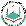 Yataklar düzeltilmiş vaziyette bulundurulacaktır,Etütlerde her ne şekilde olursa olsun müzik çalınmayacak, yatak kıyafetiyle bulunulmayacak, yoklamalarda hazır bulunulacaktır,Etüt suresince her öğrenci kendi etüt salonunda bulunacaktır,Bıçak, çatal, kaşık, bardak, tabak gibi yemekhane demirbaş eşyaları pansiyona getirilmeyecektir, Yemekhanede verilen yemek ve meyveler yemekhanede yenilmeyecek ve pansiyon odalarına çıkarılmayacaktır.Okulun elektrik düzeniyle (tamir maksadıyla da olsa) oynanmayacak, zaruret halinde sorumlu ve görevlilere anında bilgi verecektir,Özellikle odalarda ısıtıcı, ocak, teyp, vs. gibi elektrikli araçla kullanılmayacaktır, (Belirlenenler anında toplanacaktır.)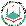 Çöpler veya atık maddeler yerlere ve bilhassa pencerelerden dışarıya atılmayacaktır,Pansiyonda atlet ve kısa şort ile dolaşılmayacaktır,Pansiyonda; valiz ve dolapların içinde yiyecek-içecek, bulundurulmayacaktır,Pansiyonda; valiz ve dolapların içinde yasak yayın, sigara, içki gibi şeyler bulundurulmayacaktır, Odada geçirilen zaman dışında herkesin ulaşabileceği yerlerde cep telefonu, değerli eşya gibi malzemeler bulundurulmayacaktır, (kaybı durumunda sorumluluk tamamen öğrencidedir.)Akıllı ve kameralı telefon kullanımı yasaktır. Cep telefonlar ders ve etütlerde bulundurulmayacaktır, (Cep telefonları akşam etüt saatleri başlangıcında kapatılarak yatakhanede bırakılacak olup yat saatinden sonra da kapatılacaktır. Uymayanların telefonları 2 ay süre ile alıkonacaktır.)Okulun elektrik ve su sarfiyatının önlenmesi için anahtar ve musluklar kullanılmadığı durumlarda kapalı tutulacak, tuvalet, banyo ve lavabolar temiz ve düzenli kullanılacaktır, Okul binası ve tamamlayıcı kısımlardaki eşyalar özenle kullanılacaktır, (kasıt, ihmal ve kusur nedeniyle verilen zararlar ayrıca tazmin ettirilir.)Ders saatlerinde pansiyon kapalı olduğundan bu saatler içerisinde herhangi bir şey almak için pansiyona izinsiz girilmeyecektir,Pansiyon yatakhane kısmına ziyaretçi çıkarılmayacak, veli veya ziyaretçilerle okul girişinde, kantinde veya okul idaresinin tespit edeceği yerlerde görüşülecektir, (Aksine hareket edenler, yanında veli veya ziyaretçisi olduğu halde pansiyon içinde görülen öğrenciler sorumlu tutulacaktır.) İdari personele ve büyüklerine ve arkadaşlarına karşı saygılı olunacak ve işlerinde yardımcı olunacaktır,Öğrenciler vakit çizelgesinde belirtilen saatlerde yemekhanede bulunmak zorundadırlar, Öğrenciler okulda asılı yangın talimatını okumak ve gerektiğinde uygulamakla görevlidirler, Dolaplara, ranzalara ve duvarlara kesinlikle resim, fotoğraf vb. yapıştırılmayacak,Öğrenciler yarıyıl ve uzun süreli tatillerde pansiyon odasını temiz ve düzenli bir şekilde bırakacaktır, Pandemi ile ilgili maske,mesafe ve hijyen kurallarına uyulacak,Pansiyonla ilgili hizmetler okul idaresince tespit olunan iç yönerge hükümlerine göre yürütülür.NOT: ORTA ÖĞRETİM DİSİPLİN YÖNETMELİĞİNİN HÜKÜMLERİ SAKLIDIRZEYNEL ABİDİN AKKKUŞ                        	OKUL MÜDÜRÜ22SÜREÇTARİHAÇIKLAMAAra Sınıflar (10-11-12. Sınıflar)22- 25/AĞUSTOS/2023Okulumuz pansiyonunaİçin Başvuruların Alınmasıöğrenci yerleştirmeleri2016/9487 Karar Sayılı 259. Sınıflar İçin Başvuruların22- 25/AĞUSTOS/2023Kasım 2016 tarih ve 29899Alınmasısayılı Resmî GazetedeBaşvuruların Değerlendirilmesi28/AĞUSTOS/2023Yayınlanan Millî EğitimBaşvuruların Değerlendirilmesi28/AĞUSTOS/2023Bakanlığına Bağlı ResmiBakanlığına Bağlı ResmiSonuçların Açıklanması29 AĞUSTOS/2023Okullarda Yatılılık,Bursluluk, Sosyal YardımlarPansiyona Yerleşen Öğrencilerin Kesin30/31 AĞUSTOS/2023ve Okul PansiyonlarıKayıtlarının YapılmasıYönetmeliği hükümlerinePansiyonda Boş kalan kontenjanlara31 AĞUSTOS/2023göre yapılmaktadır.Pansiyonda Boş kalan kontenjanlara31 AĞUSTOS/2023Yedek Öğrencilerin Yerleştirilmesi31 AĞUSTOS/2023Yedek Öğrencilerin YerleştirilmesiPANSİYON ÖN KAYIT / BAŞVURU BİLGİ FORMUPANSİYON ÖN KAYIT / BAŞVURU BİLGİ FORMUPANSİYON ÖN KAYIT / BAŞVURU BİLGİ FORMUPANSİYON ÖN KAYIT / BAŞVURU BİLGİ FORMUForm No:03Form No:03TC Kimlik NoAdı SoyadıCinsiyetiKız (………)Kız (………)Erkek (……..)Erkek (……..)Erkek (……..)Erkek (……..)Pansiyon yatılılık talebiParalı Yatılı (…….)Paralı Yatılı (…….)Parasız Yatılı (……)Parasız Yatılı (……)Parasız Yatılı (……)Parasız Yatılı (……)Geldiği Yerİl Dışı (……)   İl Merkezi (……)İl Dışı (……)   İl Merkezi (……)İlçe (…..)Köy / KasabaKöy / KasabaKöy / KasabaGeldiği Yer(……)(……)Geldiği Yerin AdıMezun OlduğuÖĞRENCİNİNOrtaokulun AdıÖĞRENCİNİNOrtaokulu YİBO / PİO’daEvet (………)Evet (………)Hayır (……..)Hayır (……..)Hayır (……..)Hayır (……..)Ortaokulu YİBO / PİO’daEvet (………)Evet (………)Hayır (……..)Hayır (……..)Hayır (……..)Hayır (……..)yatılı olarak mı okudu?Evet (………)Evet (………)Hayır (……..)Hayır (……..)Hayır (……..)Hayır (……..)yatılı olarak mı okudu?Burs Alıyor mu?Evet (………)Evet (………)Hayır (……..)Hayır (……..)Hayır (……..)Hayır (……..)Rahatsızlığı var mı?Evet (………)Evet (………)Hayır (……..)Hayır (……..)Hayır (……..)Hayır (……..)İlaç Alerjisi var mı?Evet (………)Evet (………)Hayır (……..)Hayır (……..)Hayır (……..)Hayır (……..)Sosyal GüvencesiSGK (……)EMEKLİ SANDIĞI (…..)EMEKLİ SANDIĞI (…..)DİĞER (…….)DİĞER (…….)DİĞER (…….)Kan GrubuVelisi Kim?Anne (…….)Anne (…….)Baba (……)Baba (……)Baba (……)Baba (……)Öğrenci Telefon NoÖğrenciye ait bilmemizgereken önemli veyaEvet (……)Evet (……)Hayır (…..)Hayır (…..)Hayır (…..)Hayır (…..)özel bir konu var mı?AdıSoyadıBABABABAMesleğiMesleğiAdresiTelefonlarCep:Ev:AdıSoyadıANNEANNEMesleğiMesleğiAdresiTelefonlarCep:Ev:9ÖDEME AYI-YILISON ÖDEME TARİHİSON ÖDEME TARİHİÖDENECEK TUTARÖDEME AYI-YILISON ÖDEME TARİHİSON ÖDEME TARİHİÖDENECEK TUTAREYLÜL 2023KESİN KAYITTAKESİN KAYITTA2.875  TLEYLÜL 2023KESİN KAYITTAKESİN KAYITTA2.875  TLKASIM 202301- 30 KASIM Arası01- 30 KASIM Arası2.875 TLSUBAT 202401-28ŞUBAT Arası2023 Mali YılındaSUBAT 202401-28ŞUBAT Arası2023 Mali YılındaSUBAT 202401-28ŞUBAT ArasıBelirlenecek MiktarBelirlenecek MiktarNİSAN 202401-30NİSAN Arası2023 Mali YılındaNİSAN 202401-30NİSAN ArasıBelirlenecek MiktarBelirlenecek MiktarKENDİ ADRESİM:1. DERECE YAKINI1. DERECE YAKINI1. DERECE YAKINI………………………………………….…… ’nın adresi:………………………………………….…… ’nın adresi:………………………………………….…… ’nın adresi:iznine çıkabileceği diğer adres)iznine çıkabileceği diğer adres)iznine çıkabileceği diğer adres)YAKINLIK DERECESİ:…………………………………………….……………………..…………………………………………….……………………..…………………………………………….……………………..…………………………………………….……………………..………………………………………………………………………………………………………………….……………………..…………………………………………….……………………..…………………………………………….……………………..………………………………………………………………………………………………………………….……………………..…………………………………………….……………………..…………………………………………….……………………..………………………………………………………………………………………………………………….……………………..…………………………………………….……………………..…………………………………………….……………………..EV TEL: ………………………………………...EV TEL: ………………………………..…..EV TEL: ………………………………..…..EV TEL: ………………………………..…..CEP TEL: ……………………………………….CEP TEL: …………………….…………….CEP TEL: …………………….…………….CEP TEL: …………………….…………….taahhüt ederiz.........../......./2023Sıra NoEşyanın AdıMiktarıNitelikleri1Ranza1Sağlam kullanılır.2Dolap1Sağlam kullanılır.3Yatak1Sağlam kullanılır.4Battaniye1Sağlam kullanılır.5Yastık1Sağlam kullanılır.6Nevresim Takımı1Sağlam kullanılır.7Perde1Sağlam kullanılır.8Yatak için Alez1Sağlam kullanılır.9Ayakkabı Dolabı1Sağlam kullanılır.10Sıra/Masa2Sağlam kullanılır.Öğrencinin Adı/SoyadıÖğrencinin Adı/SoyadıÖğrencinin Adı/SoyadıÖğrenci Velisinin Adı /SoyadıÖğrenci Velisinin Adı /SoyadıÖğrenci Velisinin Adı /Soyadı    Bilal EREN    Bilal ERENPansiyon Md. Yrd.Pansiyon Md. Yrd.İmza:İmza:İmza:İmza:İmza:İmza:İmza:İmza:…… /……/2023…… /……/2023ZEYNEL ABİDİN AKKUŞZEYNEL ABİDİN AKKUŞ Okul Müdürü Okul Müdürü1616SIRAEŞYANIN (ARAÇ - GERECİN) CİNSİNOEŞYANIN (ARAÇ - GERECİN) CİNSİNO